Plantas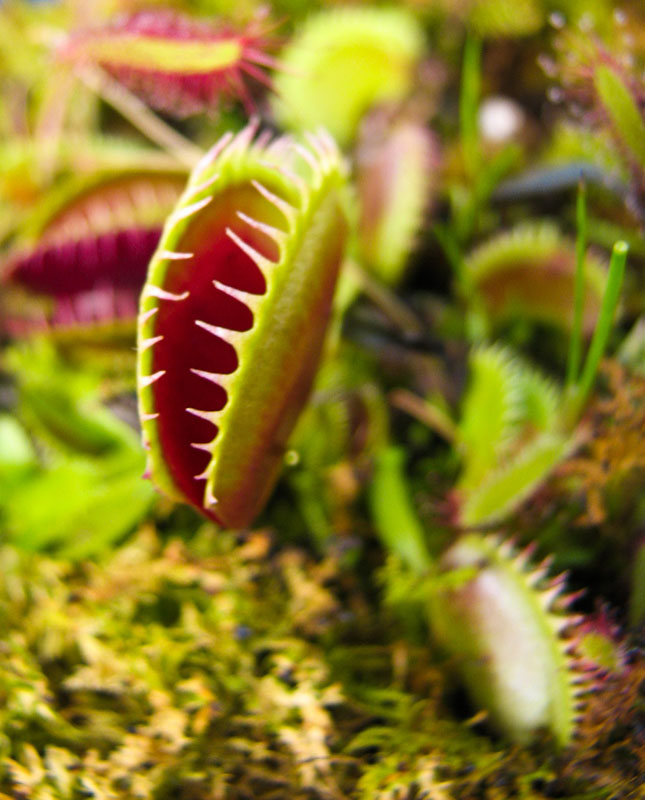 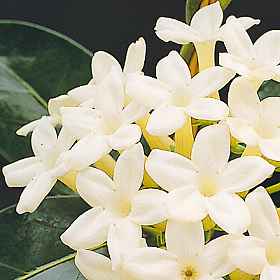 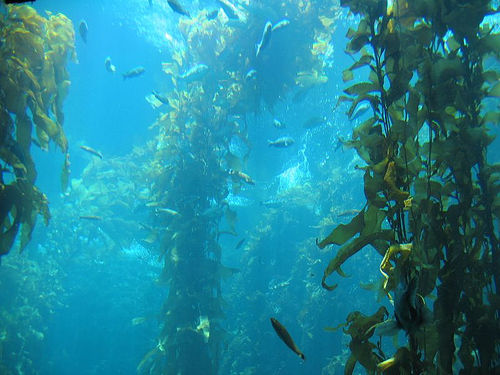 Tipo de adaptaciónComportamiento y estructural.La adaptación es…Se cierra cuando nota una mosca o mismo algo que se mueve dentro de ella i queda ahí atrapado.Como ayuda la adaptación?Tiene un olor que atrae a las moscas.Tipo de adaptaciónFisiologica.La adaptación es…Desprendimiento de olores.Como ayuda la adaptación?Por la noche desprende un olor que ahuyenta a los insectos.Tipo de adaptaciónEstructuralLa adaptación es…CrecimientoComo ayuda la adaptación?Las algas crecen en busca de nutrientes para sobrevivir.